様式1令和　　年　　月　　日入会申請書超スマート社会推進コンソーシアム運営委員会 御中超スマート社会推進コンソーシアムの目的、活動に賛同し、下記のとおり、入会を申請します。なお、入会にあたっては、約款、その他の取り決め事項を遵守いたします。記押印済みの同意書をスキャンしたファイルを下記までご送付ください超スマート社会推進コンソーシアム事務局　東京工業大学 工学院 特任教授 福田英輔E-mail: sss-secretariat@sss.e.titech.ac.jp本同意書に記載された情報はコンソーシアムの運営のみに利用します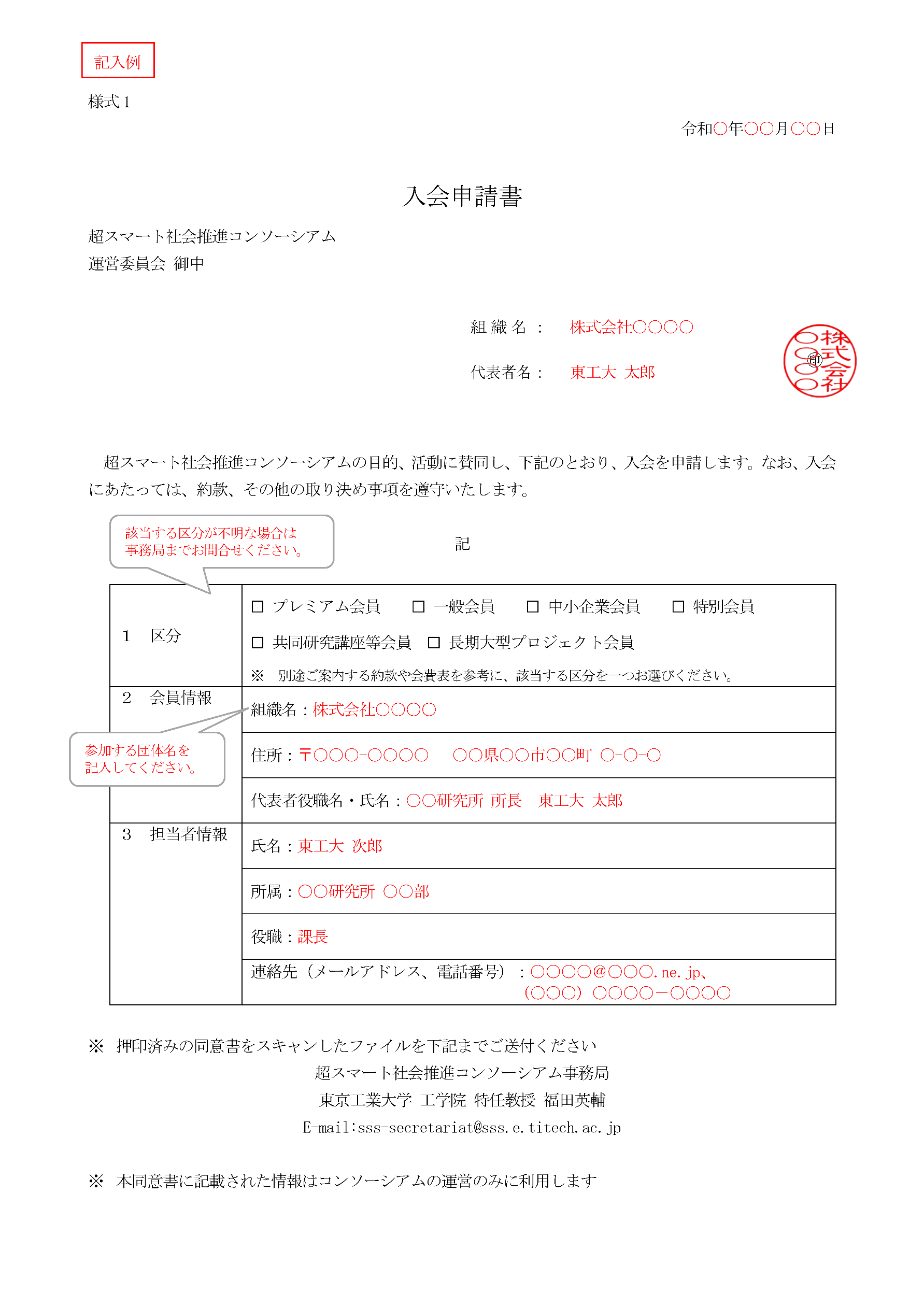 組織名：代表者名：１　区分 プレミアム会員　　 一般会員　　 中小企業会員　　 特別会員 共同研究講座等会員　 長期大型プロジェクト会員別途ご案内する約款や会費表を参考に、該当する区分を一つお選びください。２　会員情報組織名：２　会員情報住所：２　会員情報代表者役職名・氏名：３　担当者情報氏名：３　担当者情報所属：３　担当者情報役職：３　担当者情報連絡先（メールアドレス、電話番号）：